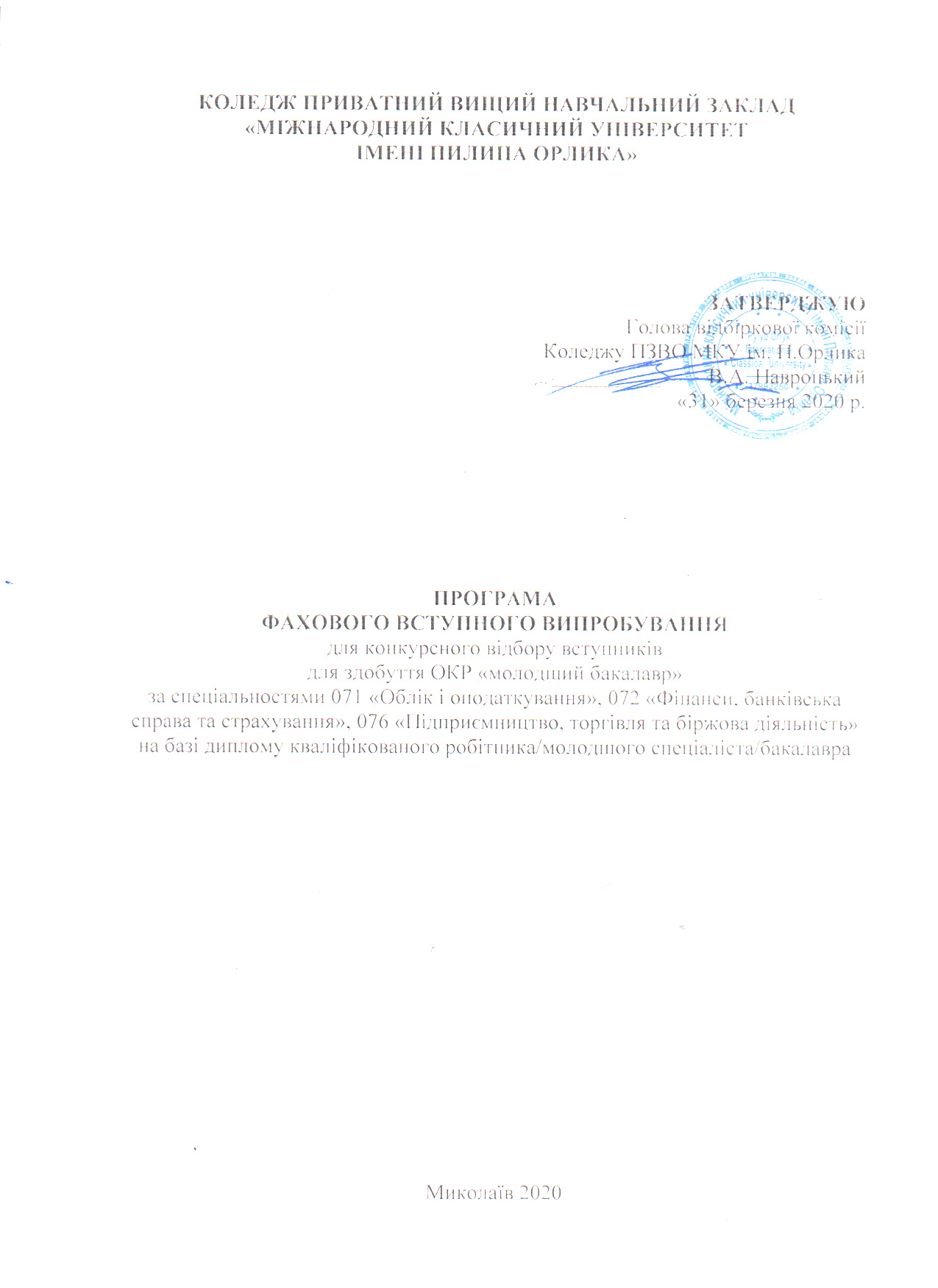 Пояснювальна запискаПрограма фахових вступних випробувань для конкурсного відбору вступників для здобуття освітнього рівня «молодший спеціаліст» за спеціальністю 071 «Облік і оподаткування», 072 «Фінанси, банківська справа та страхування», 076 «Підприємництво, торгівля та біржова діяльність» на базі диплому кваліфікованого робітника/молодшого спеціаліста/бакалавра включає в себе загальні питання з курсу підготовки студентів на здобуття ступеня вищої освіти «молодший спеціаліст» в частині фундаментальної та професійно-практичної підготовки.    Перелік питань складається з двох варіантів, 50 тестових завдань (по 25 тестових питань у кожному варіанті).Час вступного випробування – 60 хвилин.Критерії оцінюванняКожному вступнику для опрацювання надається 25 питань. Правильна відповідь на питання оцінюється у 8 балів. Максимум балів, які може набрати вступник становить 200.Зміст програмиТеорії підприємств і основи підприємництва Види підприємств, їх організаційно-правові формиЗовнішнє середовище господарювання підприємства Структура та управління підприємствомРинок і продукціяПланування діяльності підприємстваПерсонал підприємства, продуктивність і оплата праціКапітал підприємства Інвестиції Інноваційна діяльність Техніко-технологічна база і виробнича потужність підприємстваОрганізація виробництва і забезпечення якості продукції Витрати на виробництво та реалізацію продукції Фінансово-економічні результати діяльності підприємства Розвиток підприємства: сучасні моделі, трансформація та реструктуризаціяЕкономічна безпека та антикризова діяльністьСвітовий генезис науки про фінанси Розвиток фінансової науки у XX ст. та її особливості у сучасному періодіФінансово-правові норми та фінансово-правові відносини Фінансове право та наука фінансового права Фінансова політика, її сутність, види і значення Сутність і види податків Основи побудови податкової системи та організація оподаткування Пряме оподаткування суб’єктів підприємницької діяльності Механізм непрямого оподаткування в Україні Бюджет як економічна категорія Бюджетна система України Методи оптимізації та джерела покриття бюджетного дефіциту в Україні Сутність державного кредиту, його роль, функції та характерні ознаки Місцеві бюджети в бюджетній системі сучасної України Державна регіональна фінансова політика та фінансове вирівнювання Становлення та розвиток соціальних позабюджетних фондів ЛітератураФінанси: Підручник [для вузів] / За ред. С. І. Юрія, В. М. Федосова. — К.: Знання, 2008. — 611 с.оди Зви, Мертон Роберт. Финансы. Пер. с англ.: Уч. Пособие. - М.: Издательский дом "Вильямс", 2000.Базилевич В. Д., Баластрик Л. О. Державні фінанси: Навч. посібник. - К.: Атіка, 2002.Василик О. Д. Теорія фінансів: Підручник. - К.: НІОС, 2000.Василик О. Д., Павлюк К. В. Державні фінанси України: Підручник. - К.: НІОС, 2002.Спіфанов А. О., Сало І. В., Д'яконова І. І. Бюджет і фінансова політика України: Навч. посібник. - К.: Наукова думка, 1997.Завгородний В. П. Налоги и налоговый контроль в Украине. - К.: "А.С.К.", 2000.Кількість правильних відповідейКритерії оцінюванняОцінка0-6Абітурієнт володіє матеріалом на рівні елементарного розпізнавання і відтворення окремих фактів, елементів, об’єктів0-487-13Абітурієнт володіє матеріалом на рівні окремих фрагментів, що становлять незначну частину навчального матеріалу56-10414-20Абітурієнт володіє матеріалом, проте припускається незначних помилок при відтворенні112-16021-25Абітурієнт відтворює матеріал, виявляє ґрунтовні знання і розуміння основних положень168-200